Государственное бюджетное профессиональное образовательное учреждение«Курганский базовый медицинский колледж»Проектная работа по дисциплине «Биология»Тема: «Влияние вирусов на организм человека»                                                                   Автор: Григорьева Алёна СергеевнаСтудентка 191-СД отделение Сестринское дело                                                       Руководитель: Терещенко Ольга Геннадьевна г. Курган 2023г.Содержание Введение………………………………………………………………………     3Глава 1. Теоретическая часть…………………………………………………   4Историей возникновения науки вирусологии……………………….     4Строение вируса……………………………………………………….     6Классификация вирусов……………………………………………….     7Способы передачи вирусных инфекций………………………………    9Глава 2. Практическая часть…………………………………………………..  122.1.     Количество подростков, которые болели тем или иным вирусом…..  13Заключения……………………………………………………………………    16Список используемой литературы…………………………………………..    17 ВведениеАктуальность:Вирусы — это мельчайшие внутриклеточные паразиты, вызывающие заболевания растений и животных. Грипп, корь, свинка (паротит), краснуха, бешенство, гепатит, клещевой энцефалит, коронавирусная инфекция — эти заболевания человека вызываются вирусами.Слово «вирус» в древнеримском языке служило для обозначения понятия «отрава». Первое четкое описание вирусной болезни было сделано в далекой древности греческим врачом Гиппократом. Гиппократ считал причиной болезни неправильное смешение четырёх основных жидкостей организма: крови, слизи, желчи жёлтой и чёрной (венозной крови).Болезни, вызванные вирусами и патогенными микроорганизмами, легко передаются от больных здоровым людям и быстро распространяются. Некоторые болезни исчезают, но появляются новые трудноизлечимые.  Накоплено много доказательств того, что вирусные заболевания являются причиной  различных хронических заболеваний.Цель: изучить влияние вируса на организм человека.Задачи:Познакомиться с историей возникновения науки вирусологииУглубить свои знания о строении вирусаИзучить классификацию вирусовПознакомиться со способами передачи вирусных инфекцийУзнать меры профилактики вирусных инфекцийУзнать количество подростков, которые болели тем или иным вирусом   Гипотеза: вирусы – особая неклеточная форма жизни; вирусные заболевания пагубно сказываются на жизнедеятельности человека, животных и растенийГлава 1. Теоретическая часть     1.1. Историей возникновения науки вирусологииПо мере накопления данных об инфекционных заболеваниях различных организмов стало очевидно, что далеко не все из них вызываются патогенами, известными на тот момент — бактериями, протистами или микроскопическими грибками. В частности, Луи Пастер не смог найти агент, вызывающий бешенство, и предполагал, что этот патоген слишком мал, чтобы увидеть его в микроскоп. В 1884 году французский микробиолог Шарль Шамберлан изобрёл фильтр (сейчас известный как фильтр Шамберлана или фильтр Шамберлана—Пастера), поры которого меньше бактерий. С помощью этого фильтра можно полностью удалить бактерии из раствора. В 1892 году русский биолог Дмитрий Ивановский использовал его для изучения вида, сейчас известного как вирус табачной мозаики. Его эксперименты показали, что экстракт перетёртых листьев заражённых растений табака сохраняет инфекционные свойства и после фильтрации. Ивановский предположил, что инфекция может вызываться токсином, выделяемым бактериями, однако он не развил эту идею. В то время считалось, что любой инфекционный агент можно выделить на фильтре и выращивать в питательной среде — таков один из постулатов микробной теории болезней. Кроме того, Ивановский в оптическом микроскопе наблюдал в заражённых клетках растений кристаллоподобные тела, которые в современном понимании являлись скоплениями вирусов, впоследствии они были названы «кристаллами Ивановского.В 1898 году голландский микробиолог Мартин Бейеринк повторил эксперименты Ивановского и пришёл к выводу, что прошедший сквозь фильтр инфекционный материал есть не что иное, как новая форма инфекционных агентов. Он подметил, что агент размножался только в делящихся клетках, однако его опыты не выявили того, что он представляет собой частицы. Бейеринк назвал его Contagium vivum fluidum (дословно лат. растворимый живой микроб) и вновь ввёл в употребление слово «вирус». Он утверждал, что по своей природе вирус жидкий. Эта теория впоследствии была опровергнута Уэнделлом Стэнли, доказавшим, что вирусы представляют собой частицы. В том же году Фридрих Лёффлер и Пауль Фрош обнаружили первый вирус животных — возбудитель ящура (афтовирус), пропустив его через схожий фильтр.В начале XX века английский бактериолог Фредерик Туорт открыл группу вирусов, инфицирующих бактерии (сейчас они известны как бактериофаги или просто фаги), а франко-канадский микробиолог Феликс Д’Эрелль описал вирусы, которые при добавлении к бактериям на агаре образуют вокруг себя пространство с мёртвыми бактериями. Д’Эрелль сделал точные разведения суспензии этих вирусов и установил наибольшее разведение (наименьшую концентрацию вирусов), при котором не все бактерии погибают, но тем не менее образуются отдельные области с мёртвыми клетками. Подсчитав число таких областей, и учитывая коэффициент разведения, он определил число вирусных частиц в первоначальной суспензии. Фаги были объявлены потенциальным средством от болезней, таких как тиф и холера, однако это было забыто в связи с открытием уникальных свойств пенициллина [1].1.2. Строение вирусаПолноценная по строению и инфекционная, т.е. способная вызвать заражение, вирусная частица вне клетки называется вирионом. Сердцевина («ядро») вириона содержит одну молекулу, а иногда две или несколько молекул нуклеиновой кислоты. Белковый чехол, покрывающий нуклеиновую кислоту вириона и защищающий ее от вредных воздействий окружающей среды, называется капсидом. Нуклеиновая кислота вириона является генетическим материалом вируса (его геномом) и представлена дезоксирибонуклеиновой кислотой (ДНК) или рибонуклеиновой кислотой (РНК), но никогда двумя этими соединениями сразу. (Хламидии, риккетсии и все другие «истинно живые» микроорганизмы содержат одновременно ДНК и РНК.) Нуклеиновые кислоты самых мелких вирусов содержат три или четыре гена, тогда как самые крупные вирусы имеют до ста генов.У некоторых вирусов в дополнение к капсиду имеется еще и внешняя оболочка, состоящая из белков и липидов. Она образуется из мембран зараженной клетки, содержащих встроенные вирусные белки. Термины «голые вирионы» и «лишенные оболочки вирионы» используются как синонимы. Капсиды самых мелких и просто устроенных вирусов могут состоять лишь из одного или нескольких видов белковых молекул. Несколько молекул одного или разных белков объединяются в субъединицы, называемые капсомерами. Капсомеры, в свою очередь, образуют правильные геометрические структуры вирусного капсида.У разных вирусов форма капсида является характерной особенностью (признаком) вириона.Вирионы со спиральным типом симметрии, как у вируса табачной мозаики, имеют форму удлиненного цилиндра; внутри белкового чехла, состоящего из отдельных субъединиц – капсомеров, находится свернутая спираль нуклеиновой кислоты (РНК). Вирионы с икосаэдрическим типом симметрии (от греч. eikosi – двадцать, hedra – поверхность), как у полиовируса, имеют сферическую, а точнее, многогранную форму; их капсиды построены из 20 правильных треугольных фасеток (поверхностей) и похожи на геодезический купол [2].1.3. Классификация вирусовКлассификация вирусных инфекций в соответствии с системой пораженных органов (например, легкие, желудочно-кишечый тракт, кожа, печень, ЦНС, слизистые мембраны) может быть клинически приемлема, хотя определенные вирусные заболевания (например, свинка) классифицировать трудно.Распираторные инфекции. Инфекция верхних дыхательных путей – это, вероятно, наиболее распространенные вирусные инфекции. Респираторные инфекции с большей вероятностью могут вызвать тяжелые симптомы у детей грудного возраста, у пожилых и у пациентов с заболеваниями легких или сердца.Респираторные вирусы включают в себя вирусы эпидемического гриппа (A и В), вирусы птичьего гриппа типа А (H5N1 и H7N9), вирусы парагриппа 1-4, аденовирусы, респираторно-синцитиальные вирусы А и В и метапневмовирус человека и риновирусы (Некоторые респираторные вирусы).Инфекции желудочно-кишечного тракта. Гастроэнтерит обычно вызывается вирусами и передается от человека к человеку фекально-оральным путем. Прежде всего, поражаемая возрастная группа зависит от вируса:Ротавирус: детиНоровирус: дети старшего возраста и взрослыеАстровирус: обычно младенцы и маленькие детиАденовирус 40 и 41: младенцыВозбудители, похожие на коронавирус: младенцыЛокальные эпидемии могут наблюдаться у детей, особенно в течение более холодного времени года. Главные симптомы – рвота и диарея.Экзантематозные инфекцииНекоторые вирусы вызывают только поражения кожи (как при контагиозном моллюске и бородавках); другие могут вызывать системные проявления или поражения кожи на различных участках поверхности тела (Некоторые экзантематозные вирусы). Передача, как правило, происходит от человека к человеку; переносчик альфавирусов – москит.Инфекции печени. По крайней мере 5 специфических вирусов (вирусы гепатита А, B, C, D и E) могут вызвать гепатит; каждый вызывает определенный тип гепатита. Вирус гепатита D может заражать только в том случае, если есть гепатит B. Передача от человека к человеку происходит при контакте с зараженной кровью или выделениями и фекально-оральным путем при гепатите А и E (генотипы 1 и 2).Другие вирусы также могут поражать печень, как часть их патологического процесса. Распространенные примеры – цитомегаловирус, вирус Эпштейна – Барр и вирус желтой лихорадки. Менее распространенные примеры – экховирус, коксавирус и вирусы простого герпеса, кори, краснухи и ветряной оспы.Неврологические инфекции. Большинство случаев энцефалита вызываются вирусами (Некоторые вирусы, поражающие нервную систему). Заражение людей многими из этих вирусов происходит при укусах кровососущих членистоногих, главным образом комаров и клещей; эти вирусы называются арбовирусами (вирусы, которые передаются членистоногими). Для таких инфекций предотвращение включает избегание укусов москитов (комаров) и клещей.Геморрагическая лихорадка. Определенные вирусы вызывают лихорадку и склонность к кровотечениям и кровоизлияниям ( Некоторые вирусы, которые, вызывают геморрагическую лихорадку и Арбовирусы, аренавирусы и филовирусы). Распространяется москитами, клещами или контактом с зараженными животными (например, грызуны, обезьяны, летучие мыши) и людьми. Профилактика включает в себя избегание контактов с переносчиками.Инфекции кожи или слизистых оболочек. Некоторые вирусы вызывают поражения кожи или слизистой оболочки, которые рецидивируют и могут стать хроническими (Некоторые вирусы, которые вызывают рецидивирующие или хронические поражения кожи или слизистых оболочек). Инфекции, поражающие кожу и слизистые оболочки – наиболее распространенный тип вирусной инфекции простого герпеса. Вирус папилломы человека вызывает бородавки; некоторые подтипы вызывают рак шейки матки, другие - аногенитальный рак и орофарингеальный рак [3].1.4. Способы передачи вирусных инфекцийВ окружающем нас мире существует огромное количество различных микроорганизмов, в том числе и вирусов, которые вызывают тяжелейшие заболевания. Именно поэтому так важно знать каким же путем вирусные частицы проникают в наш организм.Выделяют несколько путей заражения человека вирусами:Воздушно-капельный.Гематогенный, который реализуется через кровь.Алиментарный – вирус проникает в организм через желудочно-кишечный тракт.Половой путь.Воздушно-капельный путь передачи. В настоящее время существует огромное количество вирусных инфекций, основным механизмом передачи которых является воздушно-капельный путь. Преимущественно такие вирусы вызывают заболевания дыхательной системы. Важное значение имеет то, что большая половина всех вирусных заболеваний приходится на болезни с преимущественно воздушно-капельным путем передачи. Именно этот факт вызывает настороженность среди эпидемиологов, которые изучают распространенность различных инфекционных болезней.В первую очередь это связано с:Повсеместной распространенностью таких вирусов.Высокая восприимчивость к таким вирусам, которая приводит к быстрому распространению инфекции и массовости поражения.Практически во всех случаях перенесенная вирусная инфекция дает зеленый свет для дальнейшего наслоения бактериальной инфекции и развитию тяжелых бактериальных осложнений.Перенесенные вирусные заболевания способствуют формированию в дальнейшем хронических очагов в дыхательной, мочевыделительной, сердечнососудистой системах.Многие вирусные инфекции, как-то аденовирусы, герпесвирусы, способны длительно циркулировать в организме больного человека, вызывая обострение патологического процесса.Особенностью вирусных инфекций, передающихся воздушно-капельным путем, является то, что в некоторых случаях не всегда, даже при самом тщательном обследовании пациента, удается установить, какая же именно вирусная инфекция привела к развитию заболевания.К частым вирусным инфекциям, передающимся воздушно-капельным путем относят:Грипп.Парагрипп.Аденовирусная инфекция.Ветряная оспа.Инфекционный мононуклеоз.Риновирусная инфекция.Респираторно-синцитиальная инфекция.Гематогенный путь заражения. Достаточно часто в повседневной практике как врачу-инфекционисту, так и врачу общего профиля приходится сталкиваться с различными вирусными заболеваниями, заражение которых произошло путем непосредственного попадания вирусных частиц в кровеносное русло больного.Через кровь заражение вирусами может происходить следующим образом:У новорожденных, путем поступления вируса в кровеносное русло ребенка из сосудов матери.Во время оперативного вмешательства.При гинекологическом осмотре у женщин.При внутривенных инъекциях.При укусах животных.При переливании крови, ее препаратов или при непосредственном контакте с зараженной вирусами кровью.Удаление зуба.Все эти пути заражения вирусной инфекцией встречаются достаточно часто. Особенностью вирусного инфицирования с кровью является то, что вирусные частицы за короткий промежуток времени проникают в органы-мишени, к которым конкретный вирус имеет родство.Гематогенным путем в организм больного попадают вирусы, вызывающие следующие достаточно распространенные заболевания:Вирус гепатита В.Вирус гепатита С.Вирус гепатита Е.Вирус гепатита Д.Бешенство.Клещевой энцефалит.СПИД.Все выше перечисленные вирусы гепатита и вирус иммунодефицита человека проникают в кровеносное русло путем переливания крови, оперативных вмешательств, удаления зуба, гинекологическом осмотре женщин.Передача вируса бешенства осуществляется через укус зараженного бешенством животного – собак кошек, лисиц и других диких и даже домашних животных, как-то овцы, козы.Заражение клещевым энцефалитом происходит путем укуса кровососущих насекомых.Алиментарный путь заражения вирусной инфекцией. Характеризуется проникновением инфекционного агента с продуктами питания, через грязные руки, предметы обихода. Наиболее частым алиментарным источником вирусной инфекции является вода. Это в первую очередь связано с тем, что вода из колодцев, водных источников и водоемов может в необработанном виде использоваться в приготовлении пищи и с другими целями. Наиболее частым вирусным заболеванием, передающимся путем алиментарного заражения является вирусный гепатит А или так называемая болезнь Боткина. Кроме этого с продуктами питания может происходить заражение вирусами Коксаки, ЕСНО и другими неклассифицируемыми вирусами.Половой путь заражения вирусной инфекцией. Заражения вирусной инфекцией является одним из основных, так как в условиях современной сексуальной неграмотности, неразборчивости в половых отношениях и по сути некомпетенции в вопросах контрацепции вирусные инфекции, передающиеся половым путем, «маршируют впереди» других заболеваний у лиц, прежде всего, молодого и несколько меньше среднего возраста. Огромное количество вирусов, попадающих в организм этим путем, вызывают тяжелейшие, под час смертельные заболевания. К наиболее частым заболеваниям вирусной природы, передающихся половым путем, относят:СПИД.Вирусный гепатит В, С, Д, Е.Герпес.Папилломатоз человека (остроконечные кондиломы) [4].Глава 2. Практическая часть2.1. Количество подростков, которые болели тем или иным вирусом   Для получения результатов вирусными заболеваний подростков  мы провели два опроса «Вирусные заболевания» и «Знаете ли вы пути передачи вирусов?» среди подростков Лебяжьевского муниципального округа. В опросе «Вирусные заболевания» приняло участие 43 человека. В опросе «Знаете ли вы пути передачи вирусов» приняло участие 47 человек. Опрос проводили в беседах социальной сети «Вконтакте». 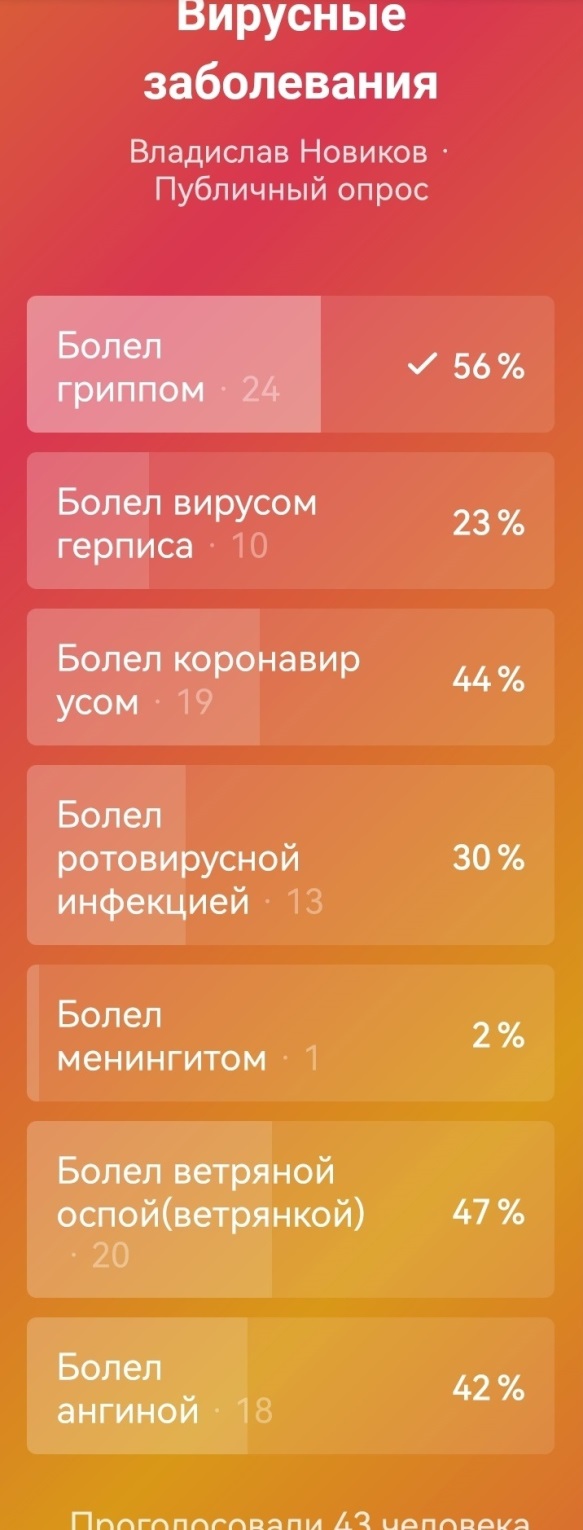                               Рисунок 1 -  Результаты опросы  «Вирусные заболевания»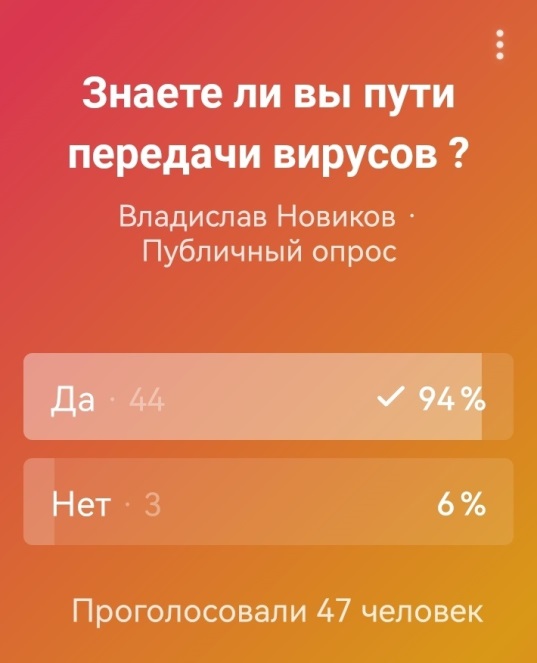                                     Рисунок 2 - Результаты опроса « Знаете ли вы пути     передачи  Вирусов?» Разберем все вирусные заболевания, которыми болели участники (подростки) опроса в процентном соотношении. Все выборы вирусных заболеваний, которыми болели подростки, отображены на Рис.3. в виде диаграммы. По результатом опроса видим, что большинство участников  (подростков) опроса болели гриппом (28%), а малая часть из опрошенных болели менингитом (1%)Рис.3. Диаграмма в процентах соотношениях вирусные заболевания, которыми болели участники опроса Далее разберём в процентных соотношениях знание участников опроса (подростков) о передачи вирусов. По результатам опроса видим, что 94% участников знаю о передачи вирусов, а 6% не знают. Рис.4. Диаграмма в процентах соотношениях знания участников о путях передачи вирусов                                                Заключения                                    Целью работы изучения влияние вируса на организм человека. Для достижения, которой в первой главе было рассмотрено  история возникновения науки вирусологии, строение вируса, классификация вирусов, способы передачи вирусных инфекция, меры профилактики вирусных инфекцияВо второй главе была сделана следующая работа – были проведены два опроса «Вирусные заболевания» и «Знаете ли вы пути передачи вирусов?»  среди учащихся Лебяжьевского муниципального округа. На первый опрос «Вирусные заболевания» большинство проголосовало, что болели гриппом сто составило 28% , а самой наименьшей вирусной заболеванием оказался менингит, что составило 1%. На второй опрос «Знаете ли вы пути передачи вирусов» участники опроса ответили на ДА 96%, а на НЕТ 4%.                         Список используемой литературыИстория вирусологии. – 11.06.2015 – URL: https://studopedia.ru/11_136269_istoriya-virusologii.html (дата обращения 13.03.2023)Вирусы – неклеточная форма жизни. – 2021 – URL: https://foxford.ru/wiki/biologiya/virusy-nekletochnaya-forma-zhizni (дата обращения 15.03.2023)Медицинская вирусология. –  2017 – URL: https://www.elib.vsmu.by/bitstream/123/17775/1/Meditsinskaia_virusologiia_Generalov-II_2017.pdf (дата обращения 15.03.2023)Пути заражения вирусной инфекцией. –  2018 – URL: https://panavir.ru/patient-common/page-811.html (дата обращения 18.03.2023)